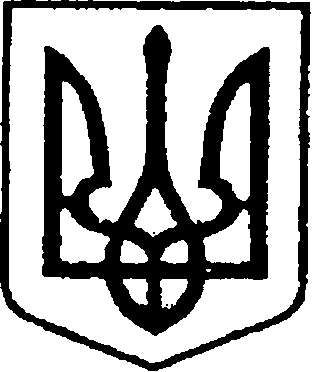 Ніжинська міська радаVІI скликанняПротокол № 97засідання постійної комісії міської ради з питань регламенту, депутатської діяльності та етики, законності, правопорядку, антикорупційної політики, свободи слова та зв’язків з громадськістю04.05.2018великий залГоловуючий: Щербак О. В.Присутні члени комісії: Безпалий О.В.; Дзюба С.П.,  Косенко М.Г.  Відсутні члени комісії: Галата Ю.В., Коробка І.М., Шевченко Н.О.Присутні:Гавриш Т.М. – начальник відділу економіки;Кононець Ю.А. – начальник відділу ДАБК виконавчого комітету;Костирко О.М. – головний лікар КЛПЗ «Ніжинська ЦМЛ ім. М.Галицького;Прощенко С.І. – ГО «Патріот»;Симоненко К.М. – головний спеціаліст відділу інформаційно-аналітичної роботи  та комунікацій з громадськістю;Смалій К.М. – депутат міської ради VII скликання;Сокол Н.В. – журналіст газети «Вісті»;Чернишов Г.Г. – начальник відділу НС та ЦЗН;Якуба Н.В. – головний спеціаліст відділу з питань організації діяльності міської ради та іі виконавчого комітету.СЛУХАЛИ:Щербак О. В., голова комісії.Зауважив, що у зв’язку з відсутністю секретаря комісії Шевченко Н.О. для роботи комісії необхідно обрати секретаря. Запропонував обрати секретарем комісії – Косенка М.Г.( член комісії).ВИРІШИЛИ: Підтримати пропозицію.ГОЛОСУВАЛИ: «за» – 4, «проти» – 0, «утрималися» – 0.Формування порядку денногоСЛУХАЛИ:Щербак О. В., голова комісії.Ознайомив присутніх з проектом порядку денного засідання постійної комісії міської ради з питань регламенту, депутатської діяльності та етики, законності, правопорядку, антикорупційної політики, свободи слова                та зв’язків з громадськістю від 04.05.2018.ВИРІШИЛИ: Затвердити порядок денний з пропозиціями.ГОЛОСУВАЛИ: «за» – 4, «проти» – 0, «утрималися» – 0.Порядок денний:Про затвердження «Положення про зміст, опис та порядок використання червоно-чорного прапора як частини символіки м.Ніжина».Про внесення змін до додатку до рішення Ніжинської міської ради від 06 грудня 2017 р. № 10-32/2017 «Про затвердження плану діяльності              з підготовки проектів регуляторних актів на 2018 рік».РІЗНЕ:Про розгляд звернення заявниці Сабардін Л.О.Про розгляд звернення мешканки Сидоренко Н.В.Про розгляд звернення мешканців по вул. Шевченка,11.Про розгляд звернення головного лікаря Ніжинської ЦМЛ ім. М.Галицького.Про розгляд звернення депутатів Ніжинської міської ради до Прем’єр - Міністра України та Голови Верховної Ради України стосовно можливості встановлення більш високих тарифних розрядів Єдиної тарифної сітки  розрядів і коефіцієнтів з оплати праці працівників системи екстреної медичної допомоги.Про розгляд виконання доручення засідання постійної комісії міської ради з питань регламенту, депутатської діяльності та етики, законності, правопорядку, антикорупційної політики, свободи слова та зв’язків                  з громадськістю від 05.04.2018 (пр.№94).Про розгляд виконання доручення засідання постійної комісії міської ради з питань регламенту, депутатської діяльності та етики, законності, правопорядку, антикорупційної політики, свободи слова та зв’язків                  з громадськістю від 30.03.2018 (пр.№93).Про розгляд звернення мешканки Підгорної Л.Д.  Інше.Розгляд питань порядку денного:Про затвердження «Положення про зміст, опис та порядок використання червоно-чорного прапора як частини символіки м.Ніжина». (оприлюднено на офіційному сайті Ніжинської міської ради 03.05.2018)СЛУХАЛИ:Смалій К.М. – депутат міської ради VII скликання.Доповів, що даний проект рішення унормовує використання                    та зовнішній вигляд червоно-чорного прапору як частини місцевої символіки під час вшанування дат пов’язаних з визначними подіями національно-визвольної боротьби та вшанування пам’яті борців за незалежність України.ВИРІШИЛИ:Рекомендувати розробнику проекту рішення винести вищезгаданий проект рішення на засідання громадської ради та провести громадські слухання терміном до 17.05.2018.ГОЛОСУВАЛИ: «за» – 4, «проти» – 0, «утрималися» – 0.Про внесення змін до додатку до рішення Ніжинської міської ради від 06 грудня 2017 р. № 10-32/2017 «Про затвердження плану діяльності              з підготовки проектів регуляторних актів на 2018 рік».(оприлюднено на офіційному сайті Ніжинської міської ради 27.04.2018)СЛУХАЛИ:Гавриш Т.М., начальник відділу економіки.Доповіла, що даний проект рішення підготовлений враховуючи вимоги Закону України "Про засади державної регуляторної політики у сфері господарської діяльності" щодо планування діяльності з підготовки проектів регуляторних актів та на виконання Закону України «Про внесення змін до деяких законів України щодо надання органам місцевого самоврядування повноважень встановлювати обмеження продажу пива (крім безалкогольного), алкогольних, слабоалкогольних напоїв, вин столових».ВИРІШИЛИ:Підтримати та рекомендувати проект рішення до розгляду на сесії після дотримання термінів оприлюднення.ГОЛОСУВАЛИ: «за» – 4, «проти» – 0, «утрималися» – 0.РІЗНЕ:Про розгляд звернення заявниці Сабардін Л.О.(стосовно виділення земельної ділянки у власність по вул. Ватутіна )СЛУХАЛИ:Сабардін Л.О., заявниця.Звернулась до комісії з проханням вирішити питання виділення земельної ділянки у власність по вул. Ватутіна учаснику АТО Сабардіну С.С.ВИРІШИЛИ: Рекомендувати міському голові дати доручення начальнику відділу земельних відносин (Місан В.М.) відповідно до Закону України  "Про статус  ветеранів війни, гарантії їх соціального захисту" врахувати першочерговість надання земельних ділянок у власність учасникам АТО та включити заяву учасника АТО Сабардіна С.С.  стосовно виділення земельної ділянки у власність по вул. Ватутіна до проекту рішення на чергове засідання сесії міської ради. Рекомендувати постійній депутатській комісії з питань  земельних відносин, будівництва, архітектури, інвестиційного розвитку міста та децентралізації при розгляді проектів рішень сесій міської ради стосовно надання земельних ділянок у власність, враховувати першочерговість надання земельних ділянок у власність учасникам АТО відповідно до Закону України  "Про статус  ветеранів війни, гарантії їх соціального захисту".ГОЛОСУВАЛИ: «за» – 4, «проти» – 0, «утрималися» – 0.Про розгляд звернення мешканки Сидоренко Н.В.(матеріали додаються)ВИРІШИЛИ: Прийняти інформацію до відома. Відкласти розгляд даного питання на чергове засідання комісії міської ради з питань регламенту, депутатської діяльності та етики, законності, правопорядку, антикорупційної політики, свободи слова та зв’язків з громадськістю та запросити директора центру соціальних служб для сім’ї, дітей та молоді (Кучеровську Н.М.) з метою роз’яснення ситуації.ГОЛОСУВАЛИ: «за» – 4, «проти» – 0, «утрималися» – 0.Про розгляд звернення мешканців по вул. Шевченка,11.(матеріали додаються)СЛУХАЛИ:Щербак О. В., голова комісії.Зауважив на необхідності перевірки відповідності  розміру фактично займаної  площі до розміру  орендованої площі , яка прописана в договорі оренди за вищезгаданою адресою.ВИРІШИЛИ: Рекомендувати міському голові дати доручення першому заступнику міського голови (Олійнику Г.М.) розглянути звернення мешканців по вул. Шевченка, 11 на засіданні «Робочої групи для пошуку (оптимізації) використання приміщень для вирішення потреб виконавчих органів ради, бюджетних установ та комунальних підприємств міста з метою раціонального та ефективного використання майна комунальної власності територіальної громади міста Ніжина» та перевірити відповідність  розміру фактично займаної  площі до розміру  орендованої площі , яка прописана в договорі оренди за вищезгаданою адресою.ГОЛОСУВАЛИ: «за» – 4, «проти» – 0, «утрималися» – 0.Про розгляд звернення головного лікаря Ніжинської ЦМЛ ім. М.Галицького.(матеріали додаються)ВИРІШИЛИ:Рекомендувати розглянути дане звернення на засіданні постійної комісії міської ради з питань соціально-економічного розвитку міста, підприємницької діяльності, дерегуляції, фінансів та бюджету.ГОЛОСУВАЛИ: «за» – 4, «проти» – 0, «утрималися» – 0.Про розгляд звернення депутатів Ніжинської міської ради до Прем’єр - Міністра України та Голови Верховної Ради України стосовно можливості встановлення більш високих тарифних розрядів Єдиної тарифної сітки  розрядів і коефіцієнтів з оплати праці працівників системи екстреної медичної допомоги.(матеріали додаються)ВИРІШИЛИ:Розглянути вищезгадане звернення на черговому засіданні міської ради з питань регламенту, депутатської діяльності та етики, законності, правопорядку, антикорупційної політики, свободи слова та зв’язків з громадськістю за участю завідуючої Ніжинським відділенням екстреної швидкої медичної допомоги ЛПЗ «Обласний центр екстреної медичної допомоги та медицини катастроф» Чернігівської обласної ради (Корчевої І.І.).ГОЛОСУВАЛИ: «за» – 4, «проти» – 0, «утрималися» – 0.Про розгляд виконання доручення засідання постійної комісії міської ради з питань регламенту, депутатської діяльності та етики, законності, правопорядку, антикорупційної політики, свободи слова та зв’язків  з громадськістю від 05.04.2018 (пр.№94) стосовно створення робочої групи по вирішенню питання усунення порушень правил пожежної безпеки у бюджетних закладах міста.СЛУХАЛИ:Щербак О. В., голова комісії.Зачитав відповідь начальника відділу з питань надзвичайних ситуацій та цивільного захисту населення (Чернишова Г.Г.) стосовно доцільності створення робочої групи (матеріали додаються).ВИРІШИЛИ:Інформацію прийняти до відома.Про розгляд виконання доручення засідання постійної комісії міської ради з питань регламенту, депутатської діяльності та етики, законності, правопорядку, антикорупційної політики, свободи слова та зв’язків з громадськістю від 30.03.2018 (пр.№93) стосовно відзначення футбольної  команди  «Фрунзовець» за неодноразові перемоги  на чемпіонатах області (по футзалу).СЛУХАЛИ:Щербак О. В., голова комісії.Зачитав відповідь начальника відділу з питань фізичної культури і спорту (Глушка П.В.) стосовно недоцільності нагородження гравців вищезгаданої команди у зв’язку з відсутністю мешканців м.Ніжина в даній команді.ВИРІШИЛИ:Розглянути дане питання повторно на черговому засіданні постійної комісії міської ради з питань регламенту, депутатської діяльності та етики, законності, правопорядку, антикорупційної політики, свободи слова та зв’язків з громадськістю за участю начальника відділу з питань фізичної культури і спорту (Глушка П.В.).Рекомендувати міському голові дати доручення начальнику відділу з питань фізичної культури і спорту (Глушку П.В.) відзначити подякою виконавчого комітету Ніжинської міської ради футбольну команду  «Фрунзовець» (яка представляє м.Ніжин) за неодноразові перемоги  на чемпіонатах області (по футзалу).ГОЛОСУВАЛИ: «за» – 4, «проти» – 0, «утрималися» – 0.Про розгляд звернення мешканки Підгорної Л.Д.  (матеріали додаються)ВИРІШИЛИ:Відкласти розгляд даного звернення на чергове засідання постійної комісії міської ради з питань регламенту, депутатської діяльності та етики, законності, правопорядку, антикорупційної політики, свободи слова та зв’язків з громадськістю за участю начальника управління освіти (Крапив’янського С.М.) та заявниці з метою роз’яснення ситуації.Рекомендувати міському голові дати доручення директору КП НУВКГ (Лабузькому П.М.) надати на чергове засідання постійної комісії міської ради з  питань регламенту, депутатської діяльності та етики, законності, правопорядку, антикорупційної політики, свободи слова та зв’язків з громадськістю надати штатний розпис та Статут КП НУВКГ з метою контролю штатної кількості працюючих та виплати заробітної плати, яка може впливати на тарифи за послуги населенню. Директору КП НУВКГ (Лабузькому П.М.) бути присутнім на комісії з метою роз’яснення ситуації.Голова комісії								    О. В. ЩербакСекретар комісії                                                                        М.Г. Косенко